 « Tu as vu ?  dit Bob. Je n’ai rien pour mon petit déjeuner. »« Tout à l’heure, il y avait des biscuits dans ton écuelle, dit Pistache, et aussi du jus de viande. Quelqu’un a dû les manger. »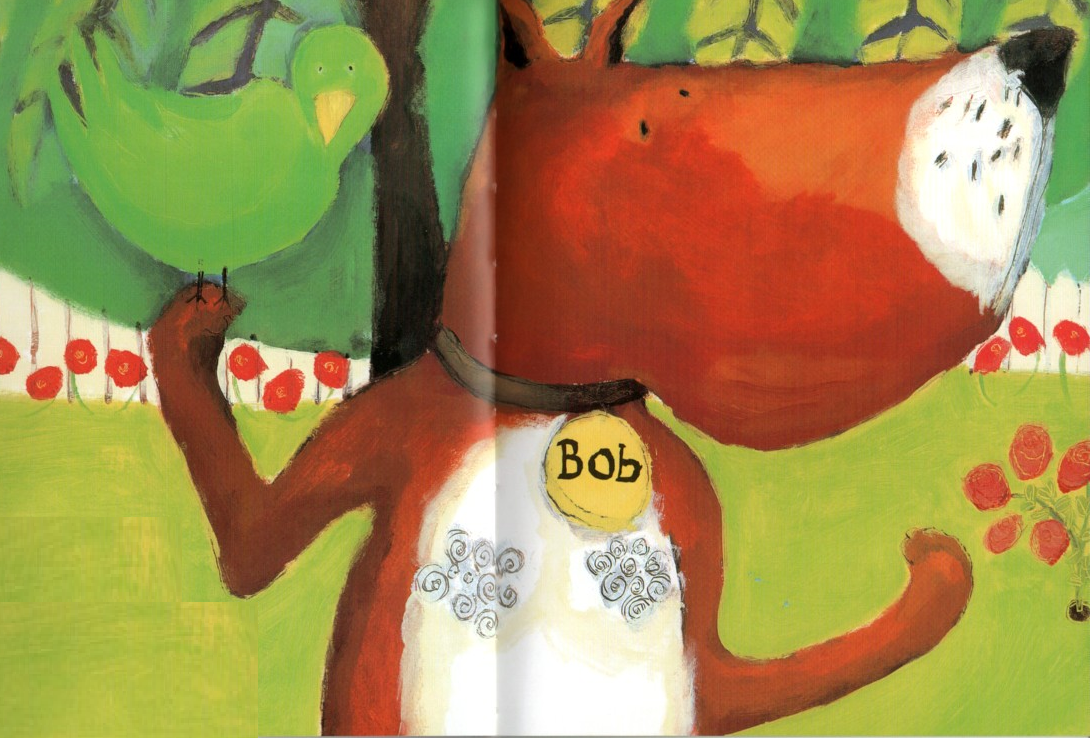 - « Flûte ! gémit Bob. Mon petit déjeuner préféré ! Je meurs de faim !- Il faudra trouver le coupable, dit Pistache, et lui donner une bonne leçon.- Grrr ! gronde Bob. Si j’attrape le voleur, gare à lui ! »